ПРОЕКТ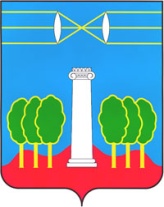 АДМИНИСТРАЦИЯГОРОДСКОГО ОКРУГА КРАСНОГОРСКМОСКОВСКОЙ ОБЛАСТИПОСТАНОВЛЕНИЕ__________№__________Об утверждении порядка предоставления финансовой поддержки (субсидий) субъектам малого и среднего предпринимательства в рамках подпрограммы III «Развитие малого и среднего предпринимательства» муниципальной программы городского округа Красногорск «Предпринимательство» на 2020-2024 гг.В соответствии с муниципальной программой городского округа Красногорск «Предпринимательство» на 2020-2024 гг., утверждённой постановлением администрации городского округа Красногорск от 14.10.2019 № 2509/10 (с изменениями и дополнениями), Уставом городского округа Красногорск, постановляю:Утвердить прилагаемый порядок предоставления финансовой поддержки (субсидий) субъектам малого и среднего предпринимательства в рамках подпрограммы III «Развитие малого и среднего предпринимательства» муниципальной программы городского округа Красногорск «Предпринимательство» на 2020-2024 гг.» (приложение №1).Признать утратившим силу постановление администрации городского округа Красногорск Московской области от 07.08.2020 № 1445/8 «Об утверждении порядка предоставления финансовой поддержки (субсидий) субъектам малого и среднего предпринимательства в рамках подпрограммы III «Развитие малого и среднего предпринимательства» муниципальной программы городского округа Красногорск «Предпринимательство» на 2020-2024 гг.».Опубликовать настоящее постановление в газете «Красногорские вести» и разместить на официальном сайте администрации городского округа Красногорск в информационно-телекоммуникационной сети Интернет.Контроль за исполнением настоящего постановления возложить на заместителя главы администрации М.Н. Шувалова.Глава городского округа Красногорск                                    Д.В. ВолковВерно									 Старший инспектор общего отделауправления делами                                                                   Ю.Г. НикифороваИсполнитель            	                                                             С.Н. ИвановаРазослано: в дело-2, в прокуратуру, Горшковой, Шувалову, Голубеву.ЛИСТ СОГЛАСОВАНИЯДатаСуть возражений, замечаний, предложенийФ.И.О. должностьЛичная подписьГолубев Б.С. Начальник управления по инвестициям, промышленности и развитию малого и среднего бизнеса                                                                               Представитель правового управленияГоршкова Е.С.Заместитель главы администрации 